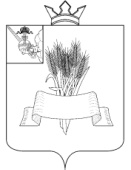 Администрация Сямженского муниципального округаВологодской областиПОСТАНОВЛЕНИЕот  08.02.2024  № 63с. Сямжа Вологодской областиО  внесении     изменений  в постановление Администрации Сямженского муниципального округа  от  28.02.2023 № 103В  соответствии  с Положением о порядке  формирования, ведения и обязательного опубликования перечня муниципального имущества, свободного от прав третьих лиц (за исключением права хозяйственного ведения, права оперативного управления, а также имущественных прав субъектов малого  и среднего  предпринимательства), используемого в целях предоставления его во владение и (или) в пользовании на долгосрочной основе (в том числе по льготным ставкам арендной платы) субъектам малого и среднего предпринимательства, организациям, образующим инфраструктуру поддержки субъектов малого и среднего предпринимательства и физическим лицам, не являющимися индивидуальными предпринимателями и применяющими специальный налоговый режим «Налог на профессиональный доход», утвержденным Решением Представительного Собрания Сямженского муниципального округа  от  16.05.2023 №135 «Об имущественной поддержке субъектов малого и среднего предпринимательства органами местного самоуправления Сямженского муниципального округа»,  ПОСТАНОВЛЯЮ:1. Внести в Перечень муниципального имущества Сямженского муниципального округа, свободного от прав третьих лиц (за исключением имущественных прав субъектов малого  и среднего  предпринимательства), предназначенного для предоставления во владение и (или) в пользование субъектам малого и среднего предпринимательства и организациям, образующим инфраструктуру поддержки субъектов малого и среднего предпринимательства, утвержденного постановлением  Администрации Сямженского муниципального округа  от  28.02.2023 №103 «Об утверждении Перечня муниципального имущества Сямженского муниципального округа, свободного от прав третьих лиц (за исключением имущественных прав субъектов малого  и среднего  предпринимательства), предназначенного для предоставления во владение и (или) в пользование субъектам малого и среднего предпринимательства и организациям, образующим инфраструктуру поддержки субъектов малого и среднего предпринимательства»,  следующие  изменения:          1.1.Строку 2  изложить в новой редакции:«	                                                                                                                ».2.  Настоящее постановление вступает в силу со дня его официального опубликования  в газете «Восход».3. Настоящее постановление подлежит опубликованию  в газете «Восход» и размещению на официальном сайте Сямженского муниципального округа https://35syamzhenskij.gosuslugi.ru. в информационно-телекоммуникационной сети Интернет.Глава Сямженского муниципального округа                                       С.Н. Лашковию администрации2.Автобус ПАЗ 4234-04М 017КМ35Вологодская область, Сямженскийрайон,  с. Сямжа, ул. Румянцева, д.20Год выпуска2023оказание услуг по перевозке пассажиров на маршрутах внутри округа и между  округами